Module 12: Overview of Lifelong Learning Standards Overview of Lifelong Learning StandardsThe Lifelong Learning Standards describe why students communicate in the target language. They represent Domain 3 and consist of four Practices: Connections, Communities, Social and Emotional Well-Being, and Social Justice. These Practices provide content, context, and purpose for Domain 1: Communication, and they empower students to act with cultural competence and critical consciousness as they build connections to other disciplines and communities. While Connections and Communities have their own sets of standards, the Social and Emotional Well-Being Practice and the Social Justice Practice do not explicitly translate into standards. Rather, they are woven through all standards in all domains. The Connections Standards build interdisciplinary knowledge and critical-thinking and problem-solving skills as students use the target language to explore diverse perspectives. The Communities Standards involve students interacting and collaborating with multilingual communities as they use the target language within and beyond the classroom. In addition, students set language-learning goals and reflect on progress toward those goals to encourage them to become lifelong learners. The graphic on the right provides recommendations for embedding Social and Emotional Well-Being Social Justice when teaching all Standards. Progression of Lifelong Learning StandardsStudents develop and/or advance their skills in Connections and Communities at each level of proficiency and show progression across the following linguistic components: Function: the simplest expression of the standard, describing what students can do with the languageContext: the topics and settings in which students can use the language to accomplish a functionAs proficiency increases, students can perform a greater variety of Functions and operate in a broader variety of Contexts. Text Types and Supports remain the same across proficiency levels, and Comprehensibility is not included.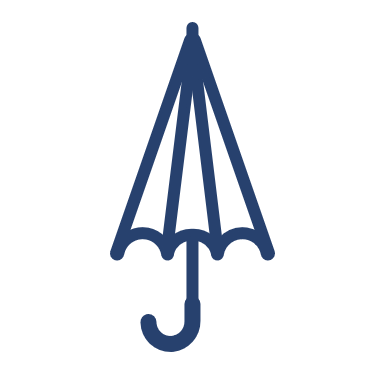 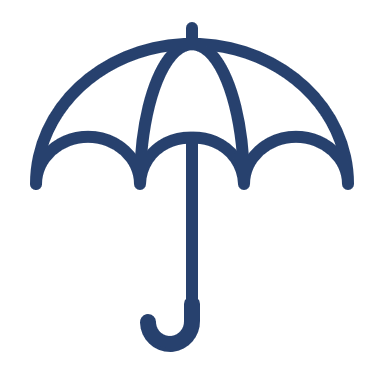 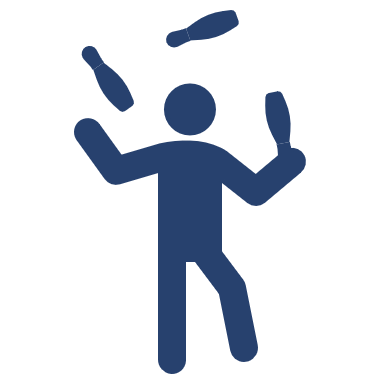 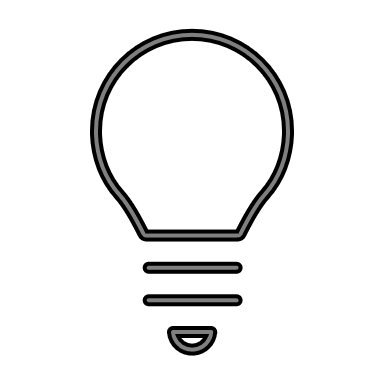 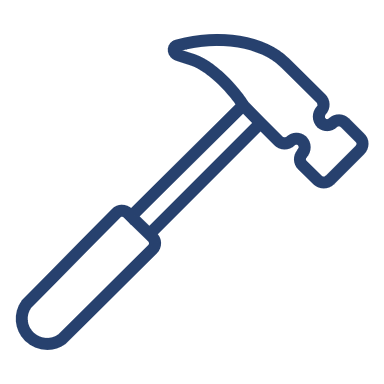 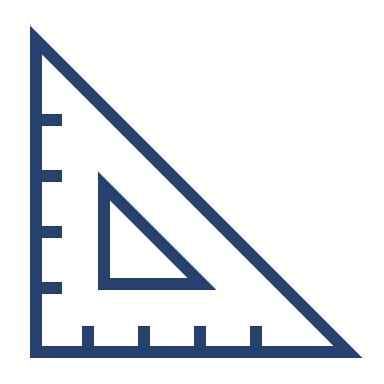 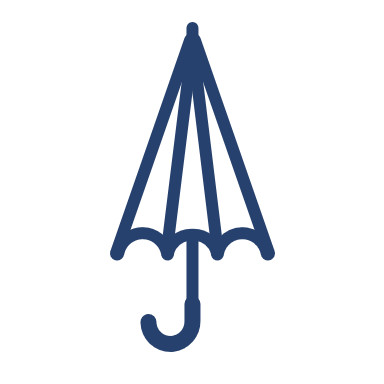 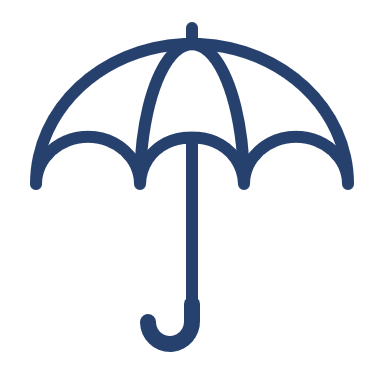 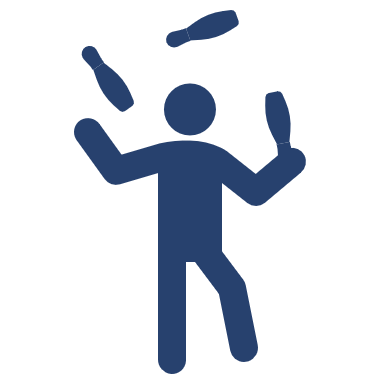 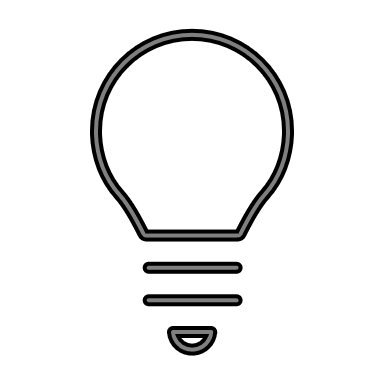 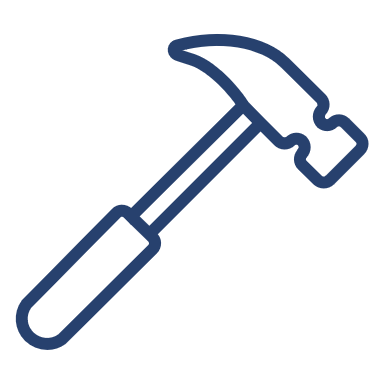 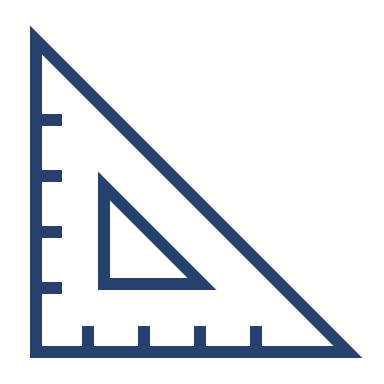 Two Lenses: Proficiency and EquityProficiency and equity serve as the foundation of the Lifelong Learning Standards. The Standards are organized by proficiency level according to the ACTFL Proficiency Guidelines, and they are addressed using Core Practices that align with proficiency-based approaches to language teaching. Specifically, they are designed to support students to use the target language to build interdisciplinary knowledge, acquire information and diverse perspectives, and engage and collaborate with a variety of multilingual communities at home and around the world. In terms of equity, the Lifelong Learning Standards center and affirm student diversity; focus on what students can do rather than what they cannot do; leverage students’ existing knowledge of other disciplines and connections to diverse communities; promote a deeper understanding of different perspectives and diversity within target-language communities; enable students to consider educational and career connections and the benefits of bilingualism; and provide opportunities for students to demonstrate Mastery, Creativity, and Identity through Deeper Learning.Additional Resources